Приложение 1 к приказу о проведении мониторинга доступности значимых (приоритетных) объектов инфраструктуры в сфере физической культуры и спортаПримерная информация о доступности объектов Информация о доступности  ОАУ СК «Форест Парк»                                              (наименование объекта)Приложение 2 к приказу о проведении мониторинга доступности значимых (приоритетных) объектов инфраструктуры в сфере физической культуры и спортаРеестр доступных для инвалидов значимых (приоритетных) объектовинфраструктуры в сфере физической культуры и спорта Липецкой области№ п/пМероприятия по обеспечению доступности объектов и слуг для инвалидовПеречисление выполненных мероприятий для инвалидов различных категорий(инвалиды, передвигающиеся на кресло-колясках, инвалиды с поражением опорно-двигательного аппарата, инвалидов с нарушением зрения, слуха с ментльными нарушениями)ФотоОбеспечено выделение на автостоянке не менее 10% мест для парковки автомобилей инвалидами Указать номер телефона специалиста, который может встретить на стоянке автотранспорта или ближайшей остановке и оказать помощь в сопровождении до объектаОбустроено на стоянке парковочное место для инвалидов с установкой специального знака. т.89036996854- администратор базы                                                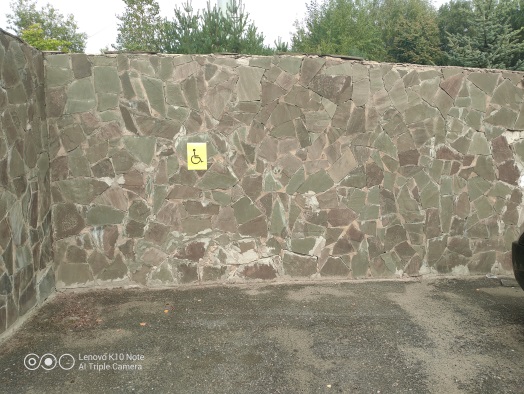 Обеспечена возможность самостоятельного передвижения по территории объекта (при наличии территории у объекта)На территорииобъекта обеспечена возможность для самостоятельного передвижения.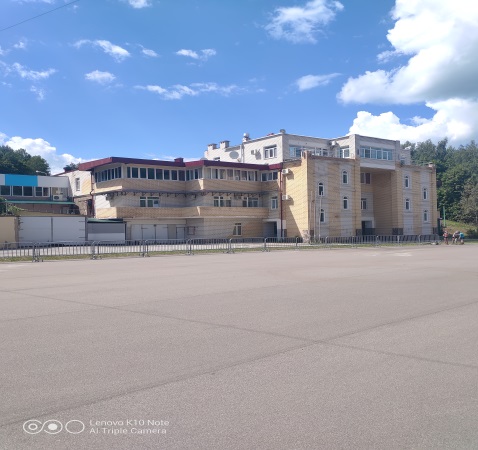 Обеспечено устройство входных групп с учетом потребностей инвалидов различных категорий (К,О,С,Г,У)Обустроены пандусы входных групп с учётом потребностей инвалидов.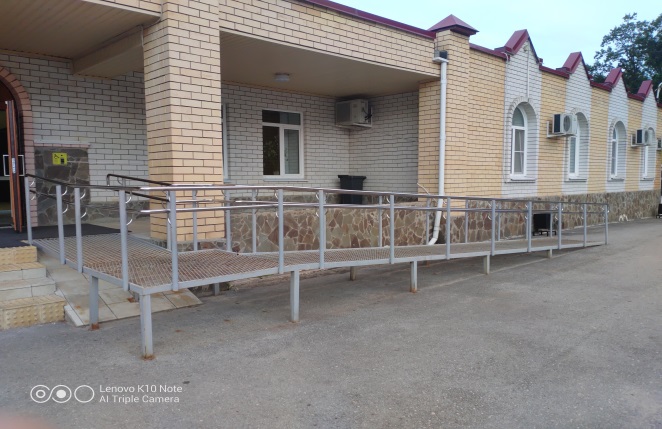 Обеспечена доступность для инвалидов мест предоставления услугОбустроен номер для проживания инвалидов.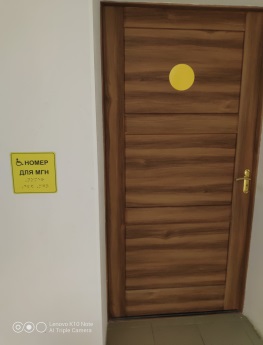 Обеспечено устройство санитарных узлов с учетом потребностей инвалидов (К,О,С,Г,У)Обустроен санузел для инвалидов, установлено поворотное зеркало в ванной комнате.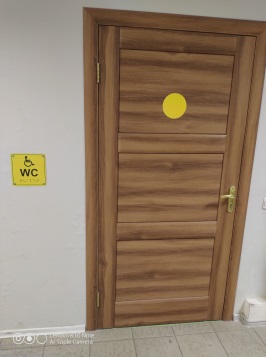 Обеспечена возможность самостоятельного передвижения инвалидов по объекту (наличие поручней, лифтов, подъемников, ступенькоходов и др.)Нанесены желтые полосы на ступени, обустроены пандусы для передвижения внутри здания.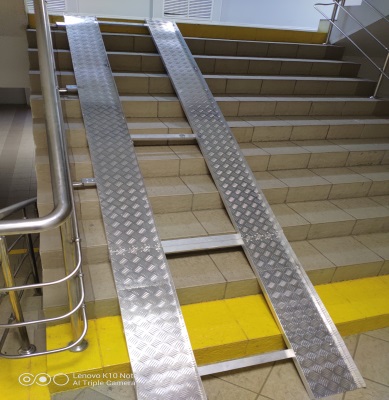 Обеспечено дублирование звуковой и зрительной информации, в т. ч. с использованием шрифта БрайляУстановлена перед крыльцом главного входа кнопка вызова администратора, наружного переговорного устройства.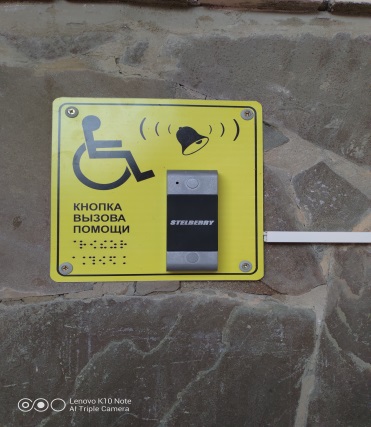 Обеспечено размещение оборудования и носителей информации с учетом потребностей инвалидовУстановлены мнемосхемы и предупреждающие знаки, с учётом потребностей инвалидов.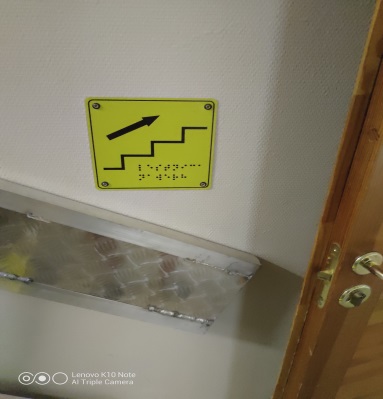 Проведено инструктирование/обучение сотрудников об условиях предоставления услуг инвалидамПроведено инструктирование персонала базы об условиях предоставления услуг инвалидам.Обеспечено сопровождение инвалидов по зрению и с нарушениями опорно-двигательного аппарата по территории объекта и оказание помощи в предоставлении услугУказать номер телефона специалиста, оказывающего услуги по сопровождению инвалидовПерсонал базы проинструктирован о необходимости сопровождения инвалидов по зрению и с нарушениями опорно-двигательного аппарата и помощи в предоставлении услуг. т.89036996854- администратор базы.Обеспечена возможность предоставления услуг инвалидам по слуху с использованием русского жестового языка Не обеспечена возможность предоставления услуг инвалидам по слуху с использованием русского жестового языкаДополнительная информация о доступности на объектеОбустроен дополнительный вход и выход для инвалидов.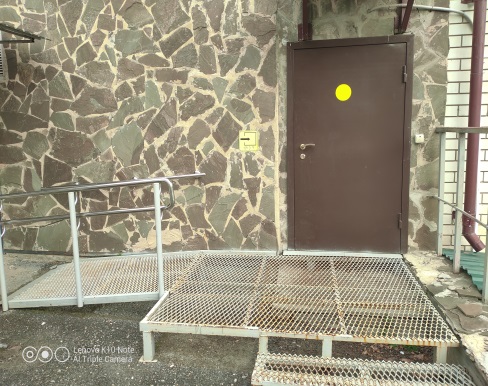 Итоговая информация о доступности объекта для  инвалидов категорий К, О, С, Г, УОбластное автономное учреждение Спортивный комплекс «Форест парк» адаптирован к обеспечению условий доступности для инвалидов и предоставляемых услуг.№ п/пНаименование учрежденияНаименование объектаАдрес, телефонИнформация о доступности объектаИнформация о доступности объектаИнформация о доступности объектаИнформация о доступности объектаИнформация о доступности объектаСсылка на раздел «Доступная среда» на сайте учрежденияКОСГУ1ОАУ СК «Форест Парк»«Форест Парк»Липецкая область, Задонский район, с. Верхнее Казачье , ул.Сибирская 2аДУБДУББhttp://forest-park48.ru/services/105